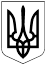 БЕРЕЗАНСЬКА МІСЬКА РАДАБРОВАРСЬКОГО РАЙОНУ КИЇВСЬКОЇ ОБЛАСТІРІШЕННЯтридцять четвертої сесії восьмого скликанняВідповідно до статті 26 Закону України „Про місцеве самоврядування в Україні“, статті 19 Закону України „Про регулювання містобудівної діяльності“,  Постанови Кабінету Міністрів України від 1.09.2021 р. №926 „Про затвердження Порядку розроблення, оновлення, внесення змін та затвердження містобудівної документації“, враховуючи положення Генерального плану міста Березань, що затверджено рішенням Березанської міської ради № 381-31-VIII від 23.12.2021 року „Про затвердження Генерального плану та плану зонування території (у складі генерального плану) міста Березань Броварського району Київської області“, з метою визначення планувальної організації та функціонального призначення території, враховуючи рекомендації постійної депутатської комісії міської ради з питань земельних відносин, будівництва, архітектури, інфраструктури та інвестицій, комунальної власності, екології, благоустрою, Березанська міська радаВИРІШИЛА:Надати дозвіл на розроблення містобудівної документації – детального плану території земельної ділянки (кадастровий номер 3210400000:04:013:0079) по вул. Семенівській в м. Березань Броварського району Київської області для будівництва та обслуговування підприємства з переробки та зберігання сільськогосподарської продукції.1.1. Фінансування робіт із розроблення детального плану території проводиться власником земельної ділянки (кадастровий номер 3210400000:04:013:0079), Тяско Едуардом Васильовичем.Надати дозвіл на розроблення містобудівної документації – детального плану території земельної ділянки (кадастровий номер 3220286600:20:052:0079, 3220286600:20:052:0080, 3220286600:20:052:0081) в адміністративних межах Березанської міської ради на території Садівського старостинського округу Броварського району Київської області за межами населеного пункту для розміщення та експлуатації основних, підсобних та допоміжних будівель та споруд підприємств переробної, машинобудівної та іншої промисловості.Замовником детального плану території, зазначеного у пунктах 1, 2 даного рішення визначити виконавчий комітет Березанської міської ради.Розроблену і погоджену в установленому законодавством порядку містобудівну документацію, вказану в пункті 1, 2 даного рішення, подати на затвердження Березанської міської ради.Контроль за виконанням даного рішення покласти на постійну комісію міської ради з питань земельних відносин, будівництва, архітектури, інфраструктури та інвестицій, комунальної власності, екології, благоустрою та заступника міського голови з питань діяльності виконавчих органів Рябоконя О.П.Міський голова	Володимир ТИМЧЕНКО 22.02.2022   м. Березань№ 36Про розробку детального плану території 